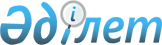 "Есірткі заттардың, жүйкеге әсер ететін немесе улы заттардың және прекурсорлардың заңсыз айналымы және оларды қолданатын тұлғалармен байланысты қылмыстар мен құқық бұзушылықтар туралы" N 1-Н нысанды статистикалық есепті және оны құру тәртібі бойынша Нұсқаулықты бекіту мен іске қосу туралы" Қазақстан Республикасы Бас Прокурорының 2003 жылғы 16 қаңтардағы N 2 бұйрығына өзгерістер мен толықтырулар енгізу туралы
					
			Күшін жойған
			
			
		
					Қазақстан Республикасы Бас Прокурорының 2005 жылғы 13 маусымдағы N 22 Бұйрығы. Қазақстан Республикасы Әділет министрлігінде 2005 жылғы 28 маусымда тіркелді. Тіркеу N 3698. Күші жойылды - Қазақстан Республикасы Бас Прокурорының 2014 жылғы 1 қазандағы № 101 бұйрығымен      Ескерту. Күші жойылды - ҚР Бас Прокурорының 2014.10.01 № 101 (2015.01.01 ж. бастап қолданысқа енгізіледі) бұйрығымен.      Есірткі заттардың, жүйкеге әсер ететін немесе улы заттардың  және прекурсорлардың заңсыз айналымы және оларды қолданатын тұлғалармен байланысты қылмыстар мен құқық бұзушылықтар туралы статистикалық есептілікті жетілдіру мақсатында, Қазақстан Республикасының "Прокуратура туралы"  Заңының 11-бабының 4-1) тармақшасын басшылыққа ала отырып  БҰЙЫРАМЫН: 

 

      1. "Есірткі заттардың, жүйкеге әсер ететін немесе улы заттардың және прекурсорлардың заңсыз айналымы және оларды қолданатын тұлғалармен байланысты қылмыстар мен құқық бұзушылықтар туралы" N 1-Н нысанды статистикалық есепті және оны құру тәртібі жөніндегі Нұсқаулықты бекіту мен іске қосу туралы" Қазақстан Республикасы Бас Прокурорының 2003 жылғы 16 қаңтардағы N 2  бұйрығына (нормативтік құқықтық актілерді мемлекеттік тіркеу Реестрінде N 2172 тіркелген, "Есірткі заттардың, жүйкеге әсер ететін немесе улы заттардың және прекурсорлардың заңсыз айналымы және оларды қолданатын тұлғалармен байланысты қылмыстар мен құқық бұзушылықтар туралы" N 1-Н нысанды статистикалық есепті және оның құрылу тәртібі бойынша Нұсқаулықты бекіту мен іске қосу туралы" Қазақстан Республикасы Бас Прокурорының 2003 жылғы 16 қаңтардағы N 2 бұйрығына өзгерістер мен толықтырулар енгізу туралы" Қазақстан Республикасы Бас Прокурорының 2004 жылғы 10 ақпандағы N 7  бұйрығымен өзгерістер енгізілген) төмендегідей өзгерістер мен толықтырулар енгізілсін: 

 

      осы бұйрықпен бекітілген "Есірткі заттардың, жүйкеге әсер ететін немесе улы заттардың және прекурсорлардың заңсыз айналымы және оларды қолданатын тұлғалармен байланысты қылмыстар мен құқық бұзушылықтар туралы" N 1-Н нысанды статистикалық есепке: 

 

      1-бөлім келесі мазмұндағы 28-бағанмен толықтырылсын: 

      "28-баған "Есептік кезеңде "бақылаулық жеткізу" әдісі бойынша анықталып тіркелген есірткі қылмыстар саны"; 

 

      2-бөлімде "Есірткі заттар, жүйкеге әсер ететін заттар және прекурсорлардың заңсыз айналымына байланысты қылмыс жасаған тұлғалар туралы мәліметтер": 

 

      2 және 2-1 бағандар алып тасталсын; 

 

      3-бөлімнің В-кестесін "Улы заттарды алып қою және беру туралы мәліметтер" осы бұйрықтың 1-Қосымшасына сәйкес нысан бойынша жазылсын; 

 

      3-бөлім А-1 кестесімен: "Ішкі істер органдарының бірлескен іс шараларының барысында есірткі заттарды, жүйкеге әсер ететін заттарды алу туралы мәліметтер" осы бұйрықтың 2-Қосымшасына сәйкес толықтырылсын; 

      4-бөлімнің аталуы "және ІІО есепке алынғандармен" сөздерімен толықтырылсын; 

 

      4-бөлім келесі мазмұндағы 5, 6, 7 бағандармен толықтырылсын: 

      5-баған "ІІБ жалпы есепке алынған тұлғалар саны"; 

      6-баған "5-бағаннан кәмелетке толмағандар"; 

      7-баған "5 бағаннан әйелдер"; 

 

      7-бөлімде: 

      А-кестесінде "Есірткі заттарды, жүйкеге әсер ететін және прекурсорларды пайдаланатын тұлғалар туралы мәліметтер": 

      1-бағанда "және прекурсорлармен" сөзі алып тасталсын; 

      2-баған алып тасталсын; 

      9-баған келесі редакцияда жазылсын: 

      "бағынумен"; 

      12-баған келесі редакцияда жазылсын: 

      "эпизоттық пайдаланумен"; 

 

      келесі мазмұндағы 13, 14, 15, 16, 17, 18, 19, 20, 21 бағандармен толықтырылсын: 

      "13-баған "жалпы прекурсорларды пайдаланатын тұлғалар"; 

      14-баған "кәмелетке толмағандар"; 

      15-баған "14 жасқа дейін қоса"; 

      16-баған "15-17 жасқа дейін қоса"; 

      17-баған "18-30 жасқа дейін қоса"; 

      18-баған "31 жас және жоғары"; 

      19-баған "бағынумен"; 

      20-баған "кәмелетке толмағандар"; 

      21-баған "эпизоттық пайдаланумен"; 

 

      келесі мазмұндағы 9-1 жолымен толықтырылсын: 

      "9-1 жол "уландыратын заттарды артық пайдаланғаннан"; 

 

      Б-кестесі "Пайдаланылатын есірткілік заттардың, жүйкеге әсер ететін заттардың және прекурсорлардың түрлері туралы мәліметтер" келесі мазмұндағы 3, 4 бағандармен толықтырылсын: 

      3-баған "2 бағаннан әйелдер"; 

      4-баған "2 бағаннан кәмелетке толмағандар"; 

 

      А-бағанының 27 жолы келесі редакцияда жазылсын: 

      "Темекі және басқа да стимуляторларды, сонымен қоса кофеинді пайдалану нәтижесіндегі психиканың және мінез-құлықтың бұзылуы"; 

 

      А-1 бағанының 22 жолы келесі редакцияда жазылсын: 

      "F15, F17, F18"; 

 

      А-1 бағанының 27 жолы келесі редакцияда жазылсын: 

      "F15, F17"; 

 

      осы бұйрықпен бекітілген "Есірткі заттардың, жүйкеге әсер ететін немесе улы заттардың және прекурсорлардың заңсыз айналымы және оларды қолданатын тұлғалармен байланысты қылмыстар мен құқық бұзушылықтар туралы" N1-Н нысанды статистикалық есепті жасау бойынша Нұсқаулыққа: 

 

      2 тармақта "Қазақстан Республикасының Кедендік бақылау агенттігі" сөздері "Қазақстан Республикасы Қаржы министрлігінің Кедендік бақылау комитеті" сөздерімен ауыстырылсын; 

 

      10-тармақ келесі мазмұндағы он бірінші абзацпен толықтырылсын: 

      "28-бағанда есептік кезеңде "бақылаулық жеткізу" әдісі бойынша анықталған тіркелген нашақорлық қылмыстар саны бейнеленеді."; 

 

      12-тармақтың екінші абзацындағы "2-16" сандары "3-16" сандарымен ауыстырылсын; 

 

      13-тармақ келесі мазмұндағы он екінші және он үшінші абзацтармен толықтырылсын: 

      "А-1-кестесіндегі 1-2-бағандарда қосымшаларда граммдарда, милиграммдарда айқындалған есептік кезеңде құқық қорғау органдарының бірлескен іс-шараларының барысында алынған есірткілік заттардың, жүйкеге әсер ететін заттардың жалпы саны бейнеленеді, олардың ішінен 3-4-бағандарда ішкі істер органдарымен қозғалған қылмыстық іс бойынша алынған есірткілік заттардың және жүйкеге әсер ететін заттардың саны көрінеді, 5-6-бағандарда - ұлттық қауіпсіздік органдарымен, 7-8-бағандарда - кеден органдарымен, 9-10-бағандарда өзге құқық қорғау органдарымен, 11-12-бағандарда - ішкі істер органдарының кинолог қызметінің қатысуымен алынған есірткілік заттар және жүйкеге әсер ететін заттар есептеледі, 13-14-бағандарда - ұлттық қауіпсіздік органдарының кинолог қызметінің қатысуымен, 15-16-бағандарда - кеден органдарының кинолог қызметінің қатысуымен, 17-18-бағандарда өзге құқық қорғау органдарының кинолог қызметінің қатысуымен. 

      1 ден 259-ға дейінгі жолдар N1-Н нысанды есеп 3 тарау А-кестесі үшін белгіленген ережелер бойынша толтырылады."; 

 

      6 тараудың аталуы "Есірткі құралдарды, жүйкеге әсер ететін заттарды пайдаланудың негізінде қылмыс жасаған ІІО есепте тұрған тұлғалар туралы мәліметтер" N 1-Н нысанды есептің 4-бөлімін толтыру  тәртібі" сөздерімен толықтырылсын; 

 

      14-тармақ келесі мазмұндағы сегізінші, тоғызыншы және оныншы тармақтармен толықтырылсын: 

      "5-бағанда ІІО есепте тұрған тұлғалардың жалпы саны бейнеленеді. 

      6-бағанда 5-бағаннан кәмелетке толмаған тұлғалар айрықшаланады. 

      7-бағанда 5-бағаннан әйел адамдар саны айрықшаланады."; 

 

      9-тараудың аталуында "жүйкеге әсер ететін заттармен" сөздерінен кейін "және прекурсорлармен" сөздері толықтырылсын; 

 

      17 тармақта: 

      үшінші абзац келесі редакцияда жазылсын: 

      "1-бағанда есірткілік заттар мен жүйкеге әсер ететін заттарды пайдаланатын, опиоидтарды, канабионидтерді, кокаиндерді, седативтік және ұйықтататын заттарды, галюциногенді, өзге де жүйкеге қатты әсер ететін заттарды пайдалану нәтижесінде жүйке және әрекетінің шалдығу сырқатымен есепте тұрғандар, сонымен қатар жоғарыда аталған заттарды медицинаның көрсетуінсіз пайдалануда байқалған емделуде есепте тұрған тұлғалар есепке алынады. 3-12 бағандарда олар әйелдерге, кәмелетке толмағандарға, жастық топтарға, кезеңдік пайдаланатын және бағынышты тұлғаларға бөлінеді. 13 бағанда прекурсорларды қолданатын есепте тұрған, прекурсор ретінде танылмайтын ұшатын еріткіштерді және өзге де стимуляторларды, темекіні пайдаланғанының нәтижесінде жүйке және әрекетінің шалдығу сырқатымен ауыратын, сонымен қатар емделуде есепте тұрған, жоғарыда аталған заттарды медицинаның көрсетуінсіз пайдалануда байқалған тұлғалар есепке алынады. 14-21 бағандарда олар кәмелетке толмағандарға, жастық топтар, кезеңдік пайдаланатын және бағынышты тұлғаларға бөлінеді."; 

 

      бесінші абзац келесі редакцияда жазылсын: 

      "1-бағанда есептік кезеңнің соңында есепте тұрған есірткілік заттарды, жүйкеге әсер ететін заттарды және прекурсорларды пайдаланатын тұлғалардың жалпы саны көрсетіледі. Сонымен қатар 2, 3, 4 бағандарда есірткілік заттарды, жүйкеге әсер ететін заттарды және прекурсорларды мөлшерінен тыс пайдаланудың салдарынан мерт болған тұлғалар есепке алынады, соның ішіне әйелдер және кәмелетке толмағандар кіреді. 1-30 жолдарда МКБ-10 олардың халықаралық классификатор сырқаты бойынша есірткілік заттар, жүйкеге әсер ететін заттар және прекурсорлар бейнеленеді. 31 жолда 1, 12 және 22 жолдарда көрсеткіштерінің соммалары көрсетіледі.". 

 

      2. Қазақстан Республикасы Бас прокуратурасының Құқықтық статистика және арнайы есепке алу жөніндегі комитеті (Г.В. Ким): 

      1) осы бұйрықты Қазақстан Республикасы Әділет министрлігінде мемлекеттік тіркелуі бойынша шара қабылдасын; 

      2) осы бұйрықты құқықтық статистика және арнайы есепке алу субъектілеріне, Комитеттің аумақтық бөлімшелеріне орындау үшін жолдасын. 

 

      3. Осы бұйрықтың орындалуындағы бақылау Қазақстан Республикасы Бас Прокурорының орынбасары - Қазақстан Республикасы Бас прокуратурасының Құқықтық статистика және арнайы есепке алу жөніндегі комитеті Төрағасына (Г.В.Кимге) жүктелсін. 

 

      4. Осы бұйрық Қазақстан Республикасы Әділет министрлігінде мемлекеттік тіркелген күнінен бастап күшіне енеді.       Қазақстан Республикасының 

      Бас Прокуроры       КЕЛІСІЛГЕН:       Қазақстан Республикасы 

      Жоғарғы Сотының Төрағасы 

      30 мамырдағы 2005 жыл       Қазақстан Республикасы 

      Ұлттық қауіпсіздік комитетінің 

      20 сәуірдегі 2005 жыл       Қазақстан Республикасының 

      Қорғаныс Министрі 

      29 сәуірдегі 2005 жыл       Қазақстан Республикасының 

      Ішкі істер Министрі 

      05 сәуірдегі 2005 жыл       Қазақстан Республикасының 

      Әділет Министрі 

      06 маусымдағы 2005 жыл       Қазақстан Республикасының 

      Денсаулық сақтау Министрі 

      05 мамырдағы 2005 жыл       Қазақстан Республикасы 

      экономикалық және сыбайлас 

      жемқорлық қылмыспен күрес 

      жөніндегі агенттігінің 

      Төрағасы (қаржы полициясы) 

      29 наурыздағы 2005 жыл       Қазақстан Республикасы Қаржы 

      министрлігінің Кедендік бақылау 

      комитетінің Төрағасы 

      02 ақпандағы 2005 жыл 

                                           Қазақстан Республикасы 

                                               Бас Прокурорының 

                                           2005 жылғы 13 маусымдағы 

                                                 N 22 бұйрығына 

                                                  N 1 қосымша     N 3-бөлім Есірткі заттарды, жүйкеге әсер ететін немесе 

  улы заттарды және прекурсорларды алып қою және жою туралы 

                           мәлімет   В-кестесі Улы заттарды   алып қою және беру туралы мәліметтер   кестенің жалғасы  кестенің жалғасы  кестенің жалғасы  

                                           Қазақстан Республикасы 

                                              Бас Прокурорының 

                                         2005 жылғы 13 маусымдағы 

                                         N 22 бұйрығына N 2 қосымша 

         3-бөлім. Есірткі заттарды, жүйкеге әсер ететін 

      немесе улы заттарды, прекурсорларды алып қою және 

                   жою туралы мәліметтер А кестесіне А-1 кестесі. Құқық қорғау органдарының бірлескен 

іс-шаралары барысында есірткі заттарды, жүйкеге әсер ететін 

заттарды алып қою туралы мәліметтер   кестенің жалғасы    кестенің соңы  
					© 2012. Қазақстан Республикасы Әділет министрлігінің «Қазақстан Республикасының Заңнама және құқықтық ақпарат институты» ШЖҚ РМК
				   Аталуы Жолдар 

коды Алып 

қойылған 

улы заттар Алып 

қойылған 

улы заттар    Аталуы Жолдар 

коды Алып 

қойылған 

улы заттар Алып 

қойылған 

улы заттар гр 
мл 
   Аталуы Жолдар 

коды Алып 

қойылған 

улы заттар Алып 

қойылған 

улы заттар А 
В 
1 
2 
   Аталуы Жолдар 

коды Алып 

қойылған 

улы заттар Алып 

қойылған 

улы заттар Барлығы (5-кестеде лицензияла- 

натын улы заттар тізімі) 1    Аталуы Жолдар 

коды Алып 

қойылған 

улы заттар Алып 

қойылған 

улы заттар А-тізімі: 
   Аталуы Жолдар 

коды Алып 

қойылған 

улы заттар Алып 

қойылған 

улы заттар Амитон 2    Аталуы Жолдар 

коды пентафтор-1,1,3,3,3-- (трифторметил)-2-пропен-1 3 хинуклидинилбенэилат-3 4 Метиль, этиль немесе пропиль топтармен байланысқан атом фосфорын құрайтын химикаттар 5 N,N-диалкил (Me, Et, n-Pr немесе i-Pr) амидодигалоидфосфаттар 6 Диалкил (Me, Et, n-Pr немесе l-Pr)-N,N-диалкил 7 үш хлористі мышьяк 8 2,2-дифенил-2-окси уксус қышқылы 9 Хинуклидин-3-ол 10 N,N-диалкил (Me, Et, n-Pr немесе i-Pr) аминоэтил-2-хлоридтар және сәйкес протонирлік тұздар 11 N,N-диалкил (Me, Et, n-Pr немесе i-Pr) аминоэтан-2 және сәйкес 

протинирлік тұздар 12 N,N-диалкил (Me, Et, n-Pr немесе i-Pr) аминоэтан-2-тиолдары және сәйкес протинирлік тұздар 13 Тиодигликоль: бис(2-гидроксиэтил)сульфид 14 Пинаколилдік спирт: 3,3-диметил-бутан-2-ол 15 Фосген: көмір қышқылының дихлорангидриді 16 Цианистік водород 17 Хлорпикрин: трихлорнитрометан 18 Фосфор хлорокисі 19 үш хлористі фосфор 20 Бес хлористі фосфор 21 Триметилфосфит 22 Триэтилфосфит 23 Диметилфосфит 24 Диэтилфосфит 25 Монохлористік сера 26 Екі хлористік сера 27 Хлористі тионил 28 Этилдиэтаноламин 29 Метилдиэтаноламин 30 Триэтаноламин 31 В-тізімі: 
Аконитин 32 Амизил 33 Гиосциамин негізі 34 Гиосциамина камфорат 35 Гиосциамина сульфат 36 Глифтор 37 Меркаптофос 38 Метилдік спирт 39 Мышьяктық ангидрид 40 Мышьяктық ангидрид 41 Натрий арсенат 42 дийодид күкірттері 43 дихлорид күкірттері 44 оксицианид күкірттері 45 салицилат күкірттері 46 Скополамина гидробромид 47 Стрихнина нитрат 48 Алкалоидов красавки сомасы 49 Тетракарбонил никел 50 Фенол 51 Цинка фосфид 52 Сары фосфор 53 О-хлорбензилиденмалонодинитрил 54 Цианидтар натрий, калий, медь, цинка, күмістер, күкірттер, кальций, барий, хлорлар 55 Цианплав 56 Циклон 57 Цинхонин 58 Сумма алкалоидов Чилибухи 59 Этилмеркурфосфат 60 Этилмеркурхлорид 61 Жылан уы 62 Ара уы 63 Диметилметилфосфонат 64 Метилфосфонилдифторид 65 Метилфосфонилдихлорид 66 41,3-гидрокси-1-метилпиперидин 67 N,N-диизопропил-2-аминоэтил хлорид 68 2-диизопропиламиноэтантиол 69 Фторидтар калий, натрий, күміс 70 хлорэтанол-2 71 Диметиламин 72 Диэтилэтилфосфонат 73 Диэтил-N,N-диметиламидофосфат 74 Диметиламина гидрохлорид 75 Этилдихлорфосфонит 76 Этилдихлорфосфонат 77 Этилдифторфосфонат 78 Фтористый водород 79 Метилбензилат 80 Метилдихлорфосфонит 81 диизопропиламиноэтанол-2 82 Пинаколиндік спирт 83 0-этил-0-(2-диизопропиламиноэтил) метилфосфонит 84 Диэтилметилфосфонит 85 Диметилэтилфосфонат 86 Этилдифторфосфонит 87 Метилдифторфосфонит 88 Хинуклидин-3-ол 89 Пятифтористый фосфор 90 Пинаколин 91 Калий, натрий бифторидтары 92 Фосфор пентасульфид 93 Ди-изопропиламин 94 Диэтиламиноэтанол 95 Натрий сульфиді 96 Триэтаноламиногидрохлорид 97 N,N-диизопропил-2-аминоэтилхлорид гидрохлорид 98 Бромбензилцианид 99 Фенацилхлорид (п-хлорацетофенон) 100 Дибензол (1,4 оксазепин) 101 олардың ішінде олардың ішінде олардың ішінде олардың ішінде олардың ішінде олардың ішінде олардың ішінде олардың ішінде Жойылған 

улы заттар Жойылған 

улы заттар қозғалған 

қылмыстық 

істер 

бойынша қозғалған 

қылмыстық 

істер 

бойынша бас тарту 

материал- 

дары бойынша бас тарту 

материал- 

дары бойынша әкімшілік 

құқық 

бұзушылық 

бойынша әкімшілік 

құқық 

бұзушылық 

бойынша   контра- 

банда 

жолымен 

келіп 

түсті    контра- 

банда 

жолымен 

келіп 

түсті  Жойылған 

улы заттар Жойылған 

улы заттар қозғалған 

қылмыстық 

істер 

бойынша қозғалған 

қылмыстық 

істер 

бойынша бас тарту 

материал- 

дары бойынша бас тарту 

материал- 

дары бойынша әкімшілік 

құқық 

бұзушылық 

бойынша әкімшілік 

құқық 

бұзушылық 

бойынша   контра- 

банда 

жолымен 

келіп 

түсті    контра- 

банда 

жолымен 

келіп 

түсті  Жойылған 

улы заттар Жойылған 

улы заттар гр 
мл 
гр 
мл 
гр 
мл 
гр 
мл 
гр 
мл 
қозғалған 

қылмыстық 

істер 

бойынша қозғалған 

қылмыстық 

істер 

бойынша бас тарту 

материал- 

дары бойынша бас тарту 

материал- 

дары бойынша әкімшілік 

құқық 

бұзушылық 

бойынша әкімшілік 

құқық 

бұзушылық 

бойынша   контра- 

банда 

жолымен 

келіп 

түсті    контра- 

банда 

жолымен 

келіп 

түсті  Жойылған 

улы заттар Жойылған 

улы заттар 3 
4 
5 
6 
7 
8 
9 
10 
10-1 
10-2 
сонымен қатар сонымен қатар сонымен қатар сонымен қатар Сәйкес 

мекеме- 

лерге улы 

заттар 

берілді Сәйкес 

мекеме- 

лерге улы 

заттар 

берілді сонымен қатар сонымен қатар сонымен қатар сонымен қатар сот шешімі 

бойынша сот шешімі 

бойынша басқа да 

мемлекеттік 

органдарының 

шешімдері 

бойынша басқа да 

мемлекеттік 

органдарының 

шешімдері 

бойынша Сәйкес 

мекеме- 

лерге улы 

заттар 

берілді Сәйкес 

мекеме- 

лерге улы 

заттар 

берілді сот 

шешімі 

бойынша сот 

шешімі 

бойынша басқа да 

мемлекеттік 

органдардың 

шешімдері 

бойынша басқа да 

мемлекеттік 

органдардың 

шешімдері 

бойынша сот шешімі 

бойынша сот шешімі 

бойынша басқа да 

мемлекеттік 

органдарының 

шешімдері 

бойынша басқа да 

мемлекеттік 

органдарының 

шешімдері 

бойынша Сәйкес 

мекеме- 

лерге улы 

заттар 

берілді Сәйкес 

мекеме- 

лерге улы 

заттар 

берілді сот 

шешімі 

бойынша сот 

шешімі 

бойынша басқа да 

мемлекеттік 

органдардың 

шешімдері 

бойынша басқа да 

мемлекеттік 

органдардың 

шешімдері 

бойынша гр 
мл 
гр 
мл 
гр 
мл 
гр 
мл 
гр 
мл 
сот шешімі 

бойынша сот шешімі 

бойынша басқа да 

мемлекеттік 

органдарының 

шешімдері 

бойынша басқа да 

мемлекеттік 

органдарының 

шешімдері 

бойынша Сәйкес 

мекеме- 

лерге улы 

заттар 

берілді Сәйкес 

мекеме- 

лерге улы 

заттар 

берілді сот 

шешімі 

бойынша сот 

шешімі 

бойынша басқа да 

мемлекеттік 

органдардың 

шешімдері 

бойынша басқа да 

мемлекеттік 

органдардың 

шешімдері 

бойынша 10-3 
10-4 
10-5 
10-6 
11 
12 
13 
14 
15 
16 
Алып қойылған 

улы заттардың 

есептік 

кезеңнің 

соңындағы 

қалған 

салмағы Алып қойылған 

улы заттардың 

есептік 

кезеңнің 

соңындағы 

қалған 

салмағы олардың ішінде олардың ішінде олардың ішінде олардың ішінде олардың ішінде олардың ішінде Алып қойылған 

улы заттардың 

есептік 

кезеңнің 

соңындағы 

қалған 

салмағы Алып қойылған 

улы заттардың 

есептік 

кезеңнің 

соңындағы 

қалған 

салмағы қозғалған 

қылмыстық 

іс бойынша қозғалған 

қылмыстық 

іс бойынша бас тарту 

материалдарды 

бойынша бас тарту 

материалдарды 

бойынша әкімшілік құқық 

бұзушылық 

бойынша әкімшілік құқық 

бұзушылық 

бойынша Алып қойылған 

улы заттардың 

есептік 

кезеңнің 

соңындағы 

қалған 

салмағы Алып қойылған 

улы заттардың 

есептік 

кезеңнің 

соңындағы 

қалған 

салмағы қозғалған 

қылмыстық 

іс бойынша қозғалған 

қылмыстық 

іс бойынша бас тарту 

материалдарды 

бойынша бас тарту 

материалдарды 

бойынша әкімшілік құқық 

бұзушылық 

бойынша әкімшілік құқық 

бұзушылық 

бойынша гр 
мл 
гр 
мл 
гр 
мл 
гр 
мл 
Алып қойылған 

улы заттардың 

есептік 

кезеңнің 

соңындағы 

қалған 

салмағы Алып қойылған 

улы заттардың 

есептік 

кезеңнің 

соңындағы 

қалған 

салмағы қозғалған 

қылмыстық 

іс бойынша қозғалған 

қылмыстық 

іс бойынша бас тарту 

материалдарды 

бойынша бас тарту 

материалдарды 

бойынша әкімшілік құқық 

бұзушылық 

бойынша әкімшілік құқық 

бұзушылық 

бойынша 17 
18 
19 
20 
21 
22 
23 
24 
Аталуы Жол- 

дар 

коды Алып 

қойылған 

есірткі 

және жүйкеге 

әсер ететін заттар Алып 

қойылған 

есірткі 

және жүйкеге 

әсер ететін заттар Аталуы Жол- 

дар 

коды Алып 

қойылған 

есірткі 

және жүйкеге 

әсер ететін заттар Алып 

қойылған 

есірткі 

және жүйкеге 

әсер ететін заттар гр 
мл 
Аталуы Жол- 

дар 

коды Алып 

қойылған 

есірткі 

және жүйкеге 

әсер ететін заттар Алып 

қойылған 

есірткі 

және жүйкеге 

әсер ететін заттар А 
Б 
1 
2 
Аталуы Жол- 

дар 

коды Алып 

қойылған 

есірткі 

және жүйкеге 

әсер ететін заттар Алып 

қойылған 

есірткі 

және жүйкеге 

әсер ететін заттар Барлығы (1, 2, 3-кес.) 1 Аталуы Жол- 

дар 

коды Алып 

қойылған 

есірткі 

және жүйкеге 

әсер ететін заттар Алып 

қойылған 

есірткі 

және жүйкеге 

әсер ететін заттар 1-кесте. Медициналық мақсатта қолдануға 

тыйым салынған есірткі және жүйкеге 

әсер ететін заттардың тізімі 2 Аталуы Жол- 

дар 

коды Аллилпродин (Allylprodine) 3 Альфамепродин (Alphameprodine)             4 Альфаметодол (Alphamethadol)               5 Альфа-метилфентанил (Alpha-methylfentanyl) 6 Альфа-метилтиофентанил                     7 Альфапродин (Alphaprodine)                 8 Анилэридин (Anileridine)                   9 Ацетил-альфа-метилфентанил                 10 Ацетилированный опий                       11 Ацеторфин (Acetorphine)                    12 Бензетидин (Benzethidine)                  13 Безитрамид (Bezitramide)                   14 Бета-гидрокси-3-метилфентанил              15 Бета-гидроксифентанил                      16 Бетамепродин (Betameprodine)               17 Бетаметадол (Betamethadol)                 18 Бетапродин (Betaprodine)                   19 Бетацетилметадол (Betacetylmethadol)       20 Гашиш, анаша                               21 Героин (Heroin)                            22 Гидрокодона фосфат (Hydrocodone phosphate) 23 Гидроксипетидин (Hydroxypethidine)         24 Дезоморфин (Desomorphine)                  25 Диампромид (Diapromide)                     26 Дифеноксин (Difenoxin)                     27 Диэтилтиамбутен (Diethylthiambutene)       28 Дименоксадол (Dimenoxadol)                 29 Димефептанол (Dimepheptanol)               30 Диметилтиамбутен (Dimethylthiambutene)     31 Диоксафетил бутират (Dioxaphetyl butyrate) 32 Дипипанон (Dipipanone)                     33 Дротебанол (Drotebanol)                    34 Изометадон (Isomethadone)                  35 Каннабис (Марихуана) (Cannabis)            36 Кетобемидон (Ketobemidone)                 37 Клонитазен (Clonitazene)                   38 Кодоксим (Codoxime)                        39 Кокаин (Cocaine)                           40 Лист кока (Coca leaf)                      41 Маковая солома (Poppy straw)               42 Метадона промежуточный продукт             43 3-Метилфентанил (3-Methylfentanyl)         44 3-Метилтиофентанил (3-Methyltiofentanyl)   45 0-3-Моноацетилморфин                       46 0-6-Моноацетилморфин                       47 Морамида, промежуточный продукт            48 Морфин метобромид (Morphine methobromide)  49 Морфин-N-Оксид (Morphine-N-Oxide)          50 МППП (MPPP)                                51 Норациметадол (Noracymethadol)             52 Норкодеин (Norcodeine)                     53 Норметадон (Normethadone)                  54 Норморфин (Normorphine)                    55 Норпипанон (Norpipanone)                   56 Опийный (снотворный) мак (Opium poppy)     57 Пара-флуорофентанил (Para-fluorofentanyl)  58 Пепап (Pepap)                              59 Петидин (Pethidine)                        60 Петидина промежуточный продукт A,B,C       61 Пиминодин (Piminodine)                     62 Прогептазин (Proheptazine)                 63 Проперидин (Properidine)                   64 Растение каннабис (конопля)                65 Смола каннабиса (Cannabis resin)           66 Тиофентанил (Thiofentanyl)                 67 Фенадоксон (Phenadoxone)                   68 Фенампромид (Phenampromide)                69 Феноморфан (Phenomorphan)                  70 Феноперидин (Phenoperidine)                71 Экгонин (Ecgonine)                         72 Экстрат каннабиса (гашишное масло)         73 Этилметилтиамбутен                         74 Этонитазен (Etonitazene)                   75 Эторфин (Etorphine)                        76 Аминорекс (Aminorex) 77 Броламфетамин-Доб (Dob)                    78 ДМА (DMA)                                  79 ДМГП (DMHP)                                80 ДМТ (DMT)                                  81 ДОЭТ (DOET)                                82 ДЭТ (DET)                                  83 Катинон (Cathinone)                        84 (+)-Лизергид, ЛСД, ЛСД 25                  85 МДМА (MDMA)                                86 4-МТА 87 Меклоквалон (Mecloqualone)                 88 ММДА (MMDA)                                89 N-Гидрокси МДА (N-Hydroxy MDA)             90 N-Этил МДА (N-Ethyl MDA)                   91 Мескалин (Mescaline)                       92 Метаквалон (Methaqualone)                  93 Метамфетамин (Первитин) (Metamfetamine)    94 Метамфетамин Рацемат                       95 4-Метиламинорекс (4-Methylaminorex)        96 Меткатинон (Эфедрон) (Metcathynone)        97 Парагексил (Parahexyl)                     98 ПМА (PMA)                                  99 Плодовое тело (любая часть) любого вида    100 Псилоцибин (Psilocybine)                   101 Псилоцин, Псилотсин (Psilocine, Psilotsin) 102 Ролициклидин (ФЦП) (Rolicyclidine (FCP))   103 СТП, ДОМ (STP, DOM)                        104 Тенамфетамин, МДА (Tenamphetamine, MDA)    105 Теноциклидин, ТЦП (Tenocyclidine, TCP)     106 Тетрагидроканнабинол                       107 ТМА (TMA)                                  108 Фенциклидин, ПЦП (Phencyclidine, PCP)      109 Этициклидин, ФЦГ (Eticyclidine, FCG)       110 Этриптамин (Etryptamine)                   111 БДБ (BDB)                                  112 МБДБ (MBDB)                                113 2-кесте. Медициналық мақсатта 

қолданылатын және қатаң бақылаудағы 

есірткі және жүйкеге әсер ететін 

заттардың тізімі 114 Альфацетилметадол (Alphacetylmethadol) 115 Альфентанил (Alfentanil)                   116 Ацетилдигидрокодеин                        117 Ацетилметадол (Acetylmethadol)             118 Бензилморфин (Benzylmorphine)              119 Гидрокодон (Hydrocodone)                   120 Гидроморфинол (Hydromorphinol)             121 Гидроморфон (Hydromorphone)                122 Декстроморамид (Dextromoramide)            123 Декстропропоксифен (Dextropropoxyphene)    124 Дигидрокодеин (Dihydrocodeine)             125 Дигидроморфин (Dihydromorphine)            126 Дифеноксилат (Diphenoxylate)               127 Кодеин (Codeine)                           128 Кодеина Фосфат (Codeine Phosphate)         129 Кокаина Гидрохлорид(Cocaine Hydrochloride) 130 Левометорфан (Levomethorphan)              131 Левоморамид (Levomoramide)                 132 Леворфанол (Levorphanol)                   133 Левофенацилморфан (Levophenacylmorphan)    134 Метадон (Methadone)                        135 Метазоцин (Methazocine)                    136 Метилдезорфин (Methyldesorphine)           137 Метилдигидроморфин (Methyldihydromorphine) 138 Метопон (Metopone)                         139 Мирофин (Myrophine)                        140 Морферидин (Morpheridine)                  141 Морфин (Morphine)                          142 Морфилонг (Morphilong)                     143 Морфина Гидрохлорид                        144 Никодикодин (Nicodicodine)                 145 Никокодин (Nicocodine)                     146 Никоморфин (Nicomorphine)                  147 Норлеворфанол (Norlevorphenol)             148 Оксикодон (Oxycodone)                      149 Оксиморфон (Oxymorphone)                   150 Омнопон (Omnopone)                         151 Опий (Opium)                               152 Пиритрамид (Дипидолор) (Piritramide)       153 Промедол (Promedol)                        154 Пропирам (Propiram)                        155 Просидол (Prosidol)                        156 Рацеметорфан (Декстраметорфан, Диморфан)   157 Рацеморамид (Racemoramide)                 158 Рацеморфан (Racemorphan)                   159 Суфентанил (Sufentanil)                    160 Тебаин (Thebaine)                          161 Тебакон (Thebakon)                         162 Тилидин (Tilidine)                         163 Тримеперидин (Trimeperidine)               164 Феназоцин (Phenazocine)                    165 Фентанил (Fentanyl)                        166 Фолькодин (Pholcodine)                     167 Фуретидин (Furethidine)                    168 Экстракционный опий                        169 Этилморфин (Ethylmorphine)                 170 Этоксеридин (Etoxeridine)                  171 Амфетамин (Amfetamine) 172 Бупренорфин (Норфин) (Buprenorphine)       173 Глютетимид (Ноксирон) (Glutethimide)       174 Дексамфетамин (Dexamphetamine)             175 Левамфетамин (Levamfetamine)               176 Левометамфетамин (Levometamfetamine)       177 Метилфенидат (Methylphenidate)             178 Пемолин (Pemolin)                          179 Пентобарбитал (Этаминал-Натрия, Нембутал)  180 Секобарбитал (Secobarbital)                181 2 С-В 182 Фенетиллин (Fenetylline)                   183 Фенметразин (Phenmetrazine)                184 Ципепрол (Zipeprol)                        185 Этиламфетамин (Ethylamfetamine)            186 3-кесте. Медициналық мақсатта 

қолданылатын және бақылаудағы есірткі 

және жүйкеге әсер ететін заттардың 

тізімі 187 Препараты ацетилдигидрокодеина, кодеина, дигидрокодеина, никокодина, никодикодина, фолькодина, этилморфина (не свыше 10мг) 188 Препараты пропирама (не свыше 100 мг пропирама на единицу дозы) 189 Препараты декстропропоксифена для орального исп-я, содержащие не свыше 135 мг на единицу дозы 190 Препараты опия или морфина (не свыше 0,2% морфина в пересчете на безводный морфин-основание)  191 Препараты дифеноксилата (не свыше 0,5мг дифеноксилата на единицу дозы) 192 Препараты дифеноксилата (не свыше 2,5мг дифеноксилата на единицу дозы) 193 Препараты, составленные по какой-либо из формул 194 Аллобарбитал (Allobarbital) 195 Альпразолам (Alprazolam)                   196 Амобарбитал (Amobarbital)                  197 Амфепрамон (Amfepramone)                   198 Барбитал (Barbital), Барбитал Натрия       199 Бензфетамин (Benzphetamine)               200 Бромазепам (Bromazepam)                    201 Бротизолам (Brotizolam)                    202 Буталбитал (Butalbital)                    203 Бутобарбитал (Butobarbital)                204 Винилбитал (Vinylbital)                    205 Галазепам (Halazepam)                      206 Галоксазолам (Haloxazolam)                 207 ГГМ (GHB) 208 Делоразепам (Delorazepam)                  209 Диазепам (Diazepam)                        210 Золпидем (Zolpidem) 211 Камазепам (Camazepam)                      212 Катин (Cathine)                            213 Кетазолам (Ketazolam)                      214 Клобазам (Clobazam)                        215 Клоксазолам (Cloxazolam)                   216 Клоназепам (Clonazepam)                    217 Клоразепат (Clorazepate)                   218 Клотиазепам (Clotiazepam)                  219 Лефетамин (Lefetamine)                     220 Лопразолам (Loprazolam)                    221 Лоразепам (Lorazepam)                      222 Лорметазепам (Lormetazepam)                223 Мазиндол (Mazindol)                        224 Медазепам (Medazepam)                      225 Мезокарб (Mezocarb)                        226 Мепробамат (Meprobamat)                    227 Метиприлон (Methyprylon)                   228 Метилфенобарбитал (Methylphenobarbital)    229 Мефенорекс (Mefenorex)                     230 Мидазолам (Midazolam)                      231 Ниметазепам (Nimetazepam)                  232 Нитразепам (Nitrazepam)                    233 Нордазепам (Nordazepam)                    234 Оксазепам (Нозепам) (Oxazepam)             235 Оксазолам (Oxazolam)                       236 Пентазоцин (Pentazocine)                   237 Пиназепам (Pinazepam)                      238 Пипрадрол (Pipradol)                        239 Пировалерон (Pyrovalerone)                 240 Празепам (Prazepam)                        241 Секбутабарбитал (Secbutabarbital)          242 Темазепам (Temazepam)                      243 Тетразепам (Tetrazepam)                    244 Триазолам (Triazolam)                      245 Фендиметразин (Phendimetrazine)            246 Фенкамфамин (Fencamfamin)                  247 Фенобарбитал (Phenobarbital)               248 Фенпропорекс (Fenproporex)                 249 Фентермин (Phentermine)                    250 Флудиазепам (Fludiazepam)                  251 Флуразепам (Flurazepam)                    252 Флунитразепам (Flunitrazepam)              253 Хлордиазепоксид (Chlordiazepoxyde)         254 Циклобарбитал (Cyclobarbital)              255 Эстазолам (Estazolam)                      256 Этинамат (Ethinamate)                      257 Этил Лофлазепат (Ethyl Loflazepate)        258 Этхлорвинол (Ethchlorvynol)                259 сонымен қатар қозғалған қылмыстық істер бойынша сонымен қатар қозғалған қылмыстық істер бойынша сонымен қатар қозғалған қылмыстық істер бойынша сонымен қатар қозғалған қылмыстық істер бойынша сонымен қатар қозғалған қылмыстық істер бойынша сонымен қатар қозғалған қылмыстық істер бойынша сонымен қатар қозғалған қылмыстық істер бойынша сонымен қатар қозғалған қылмыстық істер бойынша ІІМ ІІМ ҰҚК ҰҚК КБК КБК басқа да құқық 

қорғау 

органдары басқа да құқық 

қорғау 

органдары ІІМ ІІМ ҰҚК ҰҚК КБК КБК басқа да құқық 

қорғау 

органдары басқа да құқық 

қорғау 

органдары гр 
мл 
гр 
мл 
гр 
мл 
гр 
мл 
ІІМ ІІМ ҰҚК ҰҚК КБК КБК басқа да құқық 

қорғау 

органдары басқа да құқық 

қорғау 

органдары 3 
4 
5 
6 
7 
8 
9 
10 
сонымен қатар қозғалған қылмыстық істер бойынша сонымен қатар қозғалған қылмыстық істер бойынша сонымен қатар қозғалған қылмыстық істер бойынша сонымен қатар қозғалған қылмыстық істер бойынша сонымен қатар қозғалған қылмыстық істер бойынша сонымен қатар қозғалған қылмыстық істер бойынша сонымен қатар қозғалған қылмыстық істер бойынша сонымен қатар қозғалған қылмыстық істер бойынша сонымен қатар қызметтік-іздеу иттерін қолдаумен сонымен қатар қызметтік-іздеу иттерін қолдаумен сонымен қатар қызметтік-іздеу иттерін қолдаумен сонымен қатар қызметтік-іздеу иттерін қолдаумен сонымен қатар қызметтік-іздеу иттерін қолдаумен сонымен қатар қызметтік-іздеу иттерін қолдаумен сонымен қатар қызметтік-іздеу иттерін қолдаумен сонымен қатар қызметтік-іздеу иттерін қолдаумен ІІМ ІІМ ҰҚК ҰҚК КБК КБК басқа да құқық 

қорғау 

органдары басқа да құқық 

қорғау 

органдары ІІМ ІІМ ҰҚК ҰҚК КБК КБК басқа да құқық 

қорғау 

органдары басқа да құқық 

қорғау 

органдары гр 
мл 
гр 
мл 
гр 
мл 
гр 
мл 
ІІМ ІІМ ҰҚК ҰҚК КБК КБК басқа да құқық 

қорғау 

органдары басқа да құқық 

қорғау 

органдары 11 
12 
13 
14 
15 
16 
17 
18 
